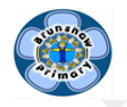 Job Description- Reception Class Teacher:Brunshaw Primary School is seeking to appoint an appropriately qualified and experienced EYFS teacher to teach our EYFS class for the duration of a maternity leave. The successful candidate must hold QTS; be a hardworking professional committed to the delivery of excellent teaching to secure the best possible outcomes for pupils. The post requires an outstanding teacher to join our committed team, who can show passion and enthusiasm for children’s learning.Someone who is interested in becoming part of our whole school team and dedicated to providing the very best education in a happy, calm and safe environment.                      Key Aims:Job Description- Reception Class Teacher:Brunshaw Primary School is seeking to appoint an appropriately qualified and experienced EYFS teacher to teach our EYFS class for the duration of a maternity leave. The successful candidate must hold QTS; be a hardworking professional committed to the delivery of excellent teaching to secure the best possible outcomes for pupils. The post requires an outstanding teacher to join our committed team, who can show passion and enthusiasm for children’s learning.Someone who is interested in becoming part of our whole school team and dedicated to providing the very best education in a happy, calm and safe environment.                      Key Aims:Plan and deliver the teaching of the Early Years Foundation Stage in line with the EYFS FrameworkRegularly assess and report on pupils’ progress in line with Department of Education and the school’s policies and proceduresDuties & Responsibilities: Teach an inspiring and appropriate Early Years Curriculum following the Early Years Foundation Stage (EYFS) guidanceEnsure children are settled in well to their first year of schoolingBe accountable for the attainment, progress and outcome of pupils you teach and monitor every child’s progress against the Early Learning Goals, whilst following the EYFS curriculumSet clear and challenging EYFS targets that build on prior attainment for each pupil; use an appropriate range of observation, monitoring and recording strategies as a basis for setting challenging learning objectives for pupils of all backgrounds, abilities and dispositions, monitoring learners’ progress and levels of attainment Liaise effectively with parents and offer opportunities for them to engage in their child’s learning at home Be aware of pupils’ capabilities, their prior knowledge and plan teaching and differentiate appropriately to build on these, demonstrating knowledge and understanding of how pupils learnHave a clear understanding of the needs of all pupils, including those with special educational needs; gifted and talented; EAL (English as an additional language); and/or disabilities; and be able to use and evaluate distinctive teaching approaches to engage and support them allDemonstrate an understanding of, and take responsibility for, promoting high standards of literacy including the use of standard spoken English and the teaching of early reading and phonicsMake accurate and productive use of assessment to secure pupils’ progress and ensure every child makes good progress from their Reception baseline Behaviour & Safety: Establish a safe, purposeful and stimulating environment for pupils, rooted in mutual respect, and to establish a framework for discipline with a range of strategies, using praise, sanctions and rewards consistently and fairlyManage the class effectively, using approaches which are appropriate to pupils’ needs in order to inspire, motivate and challengeMaintain a good relationship with pupils, exercise appropriate authority, and act decisively when necessaryBe a positive role model and demonstrate consistently the positive behaviour, attitude and values which are expected of pupilsHave high expectations of behaviour, promoting self-control and independence of all learnersCarry out playground and other duties as directed by Senior ManagementTo ensure that educational needs of all pupils in your class are fully met and liaise with the SENCO where necessary to support children with special needsTo inform the SENCO of any concerns relating to the development of a childTo inform the Designated Safeguarding Lead of any concerns relating to the safety or well-being of a child Team Working: Act as a role model for staff, demonstrating a high quality of teaching, learning and assessment in the Early YearsWork with colleagues to create a stimulating learning environment for teaching and learning in the Early YearsParticipate in relevant meetings/professional development opportunities at school, which relate to the learners, curriculum or organisation of the school including pastoral arrangements and assembliesWork as a team member and identify opportunities for working with colleagues and sharing the development of effective practiceEnsure that Teaching Assistants working with you are appropriately involved in supporting learning and understand the roles they are expected to fulfilTake part as required in the review, development and management of the activities relating to the curriculum and pastoral functions of the school as it growsWider Professional Responsibilities: Work collaboratively with others to develop effective professional relationshipsDeploy support staff effectively as appropriateCommunicate effectively with parents/carers with regard to pupils’ achievements and well-being using school systemsMake a positive contribution to the wider life and ethos of Brunshaw Primary SchoolCommunicate and co-operate with relevant external bodiesAdministration: Register the attendance of and supervise learners, before, during and at after-school sessions as appropriateParticipate in and carry out any administrative and organisational tasks as requiredProfessional Development: Regularly review the effectiveness of your teaching and assessment procedures and its impact on pupils’ progress, attainment and well-beingBe responsible for improving your teaching through participating fully in training and development opportunities identified by the school as a result of your appraisalOther: To have professional regard for the ethos, policies and procedures of Brunshaw Primary School and maintain high standards in your attendance and punctualityAdhere to the expectations set out in the school code of conductNote:This job description is not your contract of employment or any part of it. It has been prepared only for the purpose of school organisation and may be modified either as your contract is altered, or if the school changes in a fundamental way. Nothing will be modified however, without your consultation. 